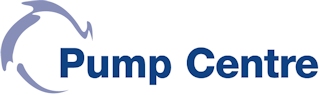 Please NotePlease save the form with your name in the title and return it and your photograph (head and shoulders shot) to john.howarth@arcadis.com , on or before Friday 13th December 2019. The technical programme for the Conference will be finalised in December 2019 and all applicants will be notified to confirm if their submission has been accepted.Presentations accepted for the main conference must be accompanied by a paper. A draft version of the presentation and a copy of the paper (800+ words) must be submitted by the 16th March 2020. Presentations for the breakout sessions must also be submitted by the 16th March 2020 but do not require an associated paper to be produced. The Pump Centre will review the submitted papers/presentations and will confirm if any amends are needed.The final version of the paper/presentation must be submitted to Pump Centre by 14th April 2020.The final versions of the papers and presentations will be published on the Pump Centre website prior to the conference.The copyright for all presentations and papers published by the Pump Centre shall be vested in the Pump Centre.In submitting this form, you certify that all presentations and papers submitted are original works and have not been published elsewhere.“Innovative approaches to reducing Water Industry CAPEX and OPEX”International Centre, Telford – Thursday 14th May 2020“Innovative approaches to reducing Water Industry CAPEX and OPEX”International Centre, Telford – Thursday 14th May 2020“Innovative approaches to reducing Water Industry CAPEX and OPEX”International Centre, Telford – Thursday 14th May 2020Call for PresentationsCall for PresentationsCall for PresentationsNAMECOMPANYBIOGRAPHY (please insert a short personal biography of approximately 120 words)BIOGRAPHY (please insert a short personal biography of approximately 120 words)BIOGRAPHY (please insert a short personal biography of approximately 120 words)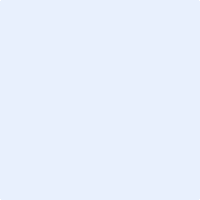 Please insert a head and shoulders image of yourself by clicking in the adjacent cell and send a copy of the image with this form to the Pump Centre.  The image provided should be as high resolution as possible. Please note the biography and image will be used to help publicise the conference and breakout sessions.I would like my presentation / paper to be considered for:Main Conference:		Break out session		Both 	   	Please click in the appropriate box I would like my presentation / paper to be considered for:Main Conference:		Break out session		Both 	   	Please click in the appropriate box I would like my presentation / paper to be considered for:Main Conference:		Break out session		Both 	   	Please click in the appropriate box Presentation TitlePresentation TitlePresentation TitlePresentation Synopsis (up to 60 words)Presentation Synopsis (up to 60 words)Presentation Synopsis (up to 60 words)Additional Detail (optional)Additional Detail (optional)Additional Detail (optional)